INDICAÇÃO Nº 3994/2018Sugere ao Poder Executivo Municipal a possibilidade de enviar equipe técnica responsável no local, para que se faça estudos de instalar pintura de solo de trânsito “PARE” na Rua Francisco Manoel da Silva, próximo ao nº 150, no bairro São Joaquim, neste município.Excelentíssimo Senhor Prefeito Municipal, Nos termos do Art. 108 do Regimento Interno desta Casa de Leis, dirijo-me a Vossa Excelência para sugerir que, por intermédio do Setor competente, a possibilidade de enviar equipe técnica responsável no local, para que se faça estudos de instalar pintura de solo de trânsito “PARE” e pintura de “FAIXA DE PEDESTRE” na Rua Francisco Manoel da Silva, próximo ao nº 150, no bairro São Joaquim, neste município. Justificativa:Conforme reivindicação da população, do bairro São Joaquim, sugerimos os serviços acima citados, uma vez que no local não tem instalado pintura de solo de transito “PARE” e pintura de “FAIXA DE PEDESTRE”,  como no local é um cruzamento, moradores relataram que em horário de pico dificulta a passagem tanto de veículos como de pedestres.Plenário “Dr. Tancredo Neves”, em 03 de agosto de 2.018.JESUS VENDEDOR-Vereador / Vice Presidente-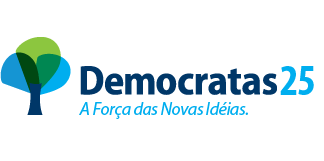 